Al Parroco della Parrocchia
dei Santi Faustino e Giovita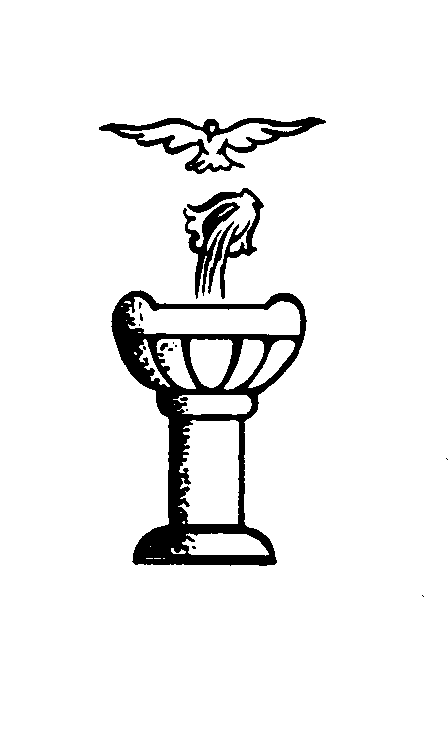 - C h i a r i -	Domanda per il BattesimoNoi genitori chiediamo il Sacramento del Battesimo per nostro figlio/aConosciamo la responsabilità di questa scelta che ci impegna ad educare nella fede nostro/a  figlio/a  soprattutto con la testimonianza della vita, tuttavia per approfondire il significati della nostra scelta ci impegniamo a partecipare agli incontri di preparazione al Battesimo che desideriamo celebrare il(Autorizzo al trattamento dei dati qui forniti ai sensi della legge 675/96)(cognome)(nome)nato/a il giornodel mese didell’annonel Comune digiornodel mese didell’annoalle ore Nome del papànato a ilCognome e nome della mammanata a ilabitanti in vianr.telefonoconiugati nella Parrocchia diin dataIl padrino è:cognomenomenato ailLa madrina è:cognomenomenata ailfirma dei genitoriChiari, lì 